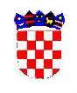                      REPUBLIKA HRVATSKA     PRIMORSKO-GORANSKA ŽUPANIJA                       G R A D    K R K           JEDINSTVENI UPRAVNI ODJEL   ODSJEK ZA DRUŠTVENE DJELATNOSTIZAHTJEV ZA DODJELU JEDNOKRATNE POTOPRE (STIPENDIJE) ZA UČENIKE SREDNJIH ŠKOLA ZA 2019./2020. ŠKOLSKU GODINUZAHTJEVU SE PRILAŽE:Potvrda o prebivalištu ili preslika osobne iskaznice;Potvrda o upisu u srednju školu ( za učenike upisane u srednju školu izvan otoka Krka);Preslika kartice računa na koji će izvršiti isplata potpore.Zahtjevi se predaju do 30. rujna 2019. godine  Odsjeku za društvene djelatnosti Grada Krka (II kat)  ili poštanskim putem na adresu Grad Krk, Trg bana Josipa Jelačića 2, 51500 Krk.IME I PREZIME RODITELJA/ZAKONSKOG ZASTUPNIKA:  IME I PREZIME UČENIKA:NAZIV  SREDNJE ŠKOLE:RAZRED (koji će učenik pohađati u školskoj  godini 2019./2020.): Kontakt broj ( tel./mob.):PODACI O RAČUNU NA KOJI ĆE SE IZVRŠITI  ISPLATA:NAZIV BANKE:  PODACI O RAČUNU NA KOJI ĆE SE IZVRŠITI  ISPLATA:IBAN / BROJ RAČUNA:I Z J A V AIzjavljujem da pravo na financiranje školskih knjiga, radnih bilježnica i bilježnica  nisam ostvario na temelju drugog propisa.Izjavljujem i  vlastoručnim potpisom potvrđujem, pod materijalnom i kaznenom odgovornošću, da su podaci navedeni u ovoj prijavi i priloženoj dokumentaciji točni te ovlašćujem Grad Krk da iste ima pravo provjeravati, obrađivati i koristiti sukladno zakonu koji uređuje zaštitu osobnih podataka. I Z J A V AIzjavljujem da pravo na financiranje školskih knjiga, radnih bilježnica i bilježnica  nisam ostvario na temelju drugog propisa.Izjavljujem i  vlastoručnim potpisom potvrđujem, pod materijalnom i kaznenom odgovornošću, da su podaci navedeni u ovoj prijavi i priloženoj dokumentaciji točni te ovlašćujem Grad Krk da iste ima pravo provjeravati, obrađivati i koristiti sukladno zakonu koji uređuje zaštitu osobnih podataka. Potpis podnositelja:Datum podnošenja: 